LUCIANA ANDRADE GUEDES REIS CINTRA Relatório Mensal das Atividades do Projeto  Curumim-Educação: Articular para garantir direitos POLO IV Apresentação dos resultados das atividades de atuação do Projeto realizado pela OSC Fraternidade Universal Projeto Curumim no período Integral na escola, EM Eva Cordula Hauer Vallejo no mês de Fevereiro. Introdução:  O seguinte relatório tem como objetivo descrever e avaliar o trabalho de atuação do Projeto realizado pela OSC Fraternidade Universal Projeto Curumim no período Integral na unidade escolar EM Eva Cordula Hauer Vallejo a qual contempla 264 alunos do Ensino Fundamental I.  Objetivos: Apresentar as propostas desenvolvidas pelos professores da OSC Fraternidade Universal Projeto Curumim no período do mês de Fevereiro; Avaliar a reunião de Planejamentos e Integração. Avaliar o andamento do Projeto conforme o Plano de Ação. Atividades desenvolvidas pelos professores da OSC no mês de Fevereiro. Reuniões de Planejamentos No dia 06/02/2019 os professores do Projeto Curumim e Educação: Articular para garantir direitos participaram da primeira reunião de Planejamentos junto com os professores da Rede Municipal. Esse momento foi importante para que a equipe conhecesse os profissionais e as atividades que serão desenvolvidas durante o ano de 2020 no contraturno do Período Integral. No dia 07/02/2019 os professores do Projeto participaram da Integração na cede do Curumim. Esse momento foi para apresentar aos professores o calendário escolar, as grades horárias da escola e informar sobre a elaboração de semanários, Planejamentos e Relatórios.  No dia 26/02/2019 foi realizado o segundo Planejamento do mês, na Unidade Escolar, onde a Coordenadora Debora dividiu os professores em grupos em Infantil, 1 ao 3º ano e 4º ao 5º anos orientando os professores a elaborar estratégias, metodologias e conteúdos para serem trabalhados com os alunos durante o ano letivo. Foi enfatizado também o Projeto Compasso e o Projeto Fruto da Terra. Avaliação do Projeto conforme o Plano de Ação Estamos contemplando os 264 alunos do Ensino Fundamental com atividades, por meio de oficinas nas áreas de linguagem, música, informática, esporte, cultura, meio ambiente e lazer, no período integral escolar. As atividades do contraturno foram bem trabalhadas no mês de fevereiro, visto que a grande curricular estava bem alinhada antes do início das aulas.  os professores da OSC entregaram no dia 28/02/2020 o Planejamento do Semestre. Esses Planejamentos serão avaliados pela coordenação de Projetos e pela coordenação da escola durante o mês de março. As atividades estão correndo conforme o Planejado os alunos estão participativos e demostram bastante interesse.   Atibaia, 11 de março de 2020 Luciana Andrade Guedes Reis Cintra Coordenadora de Projetos Registro das Atividades 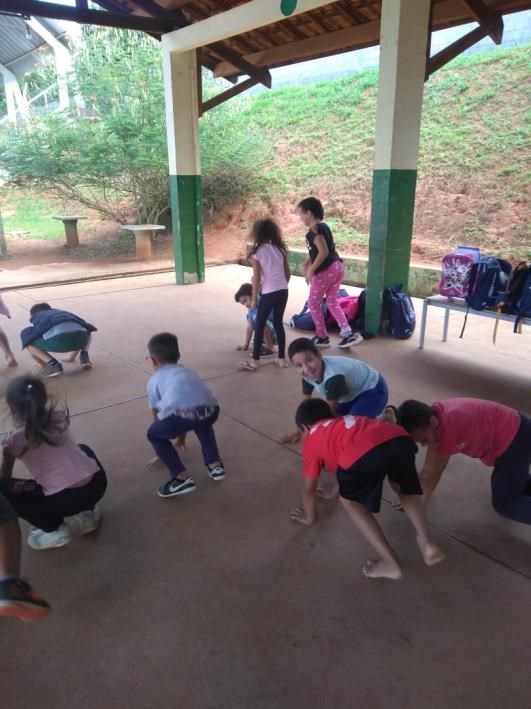 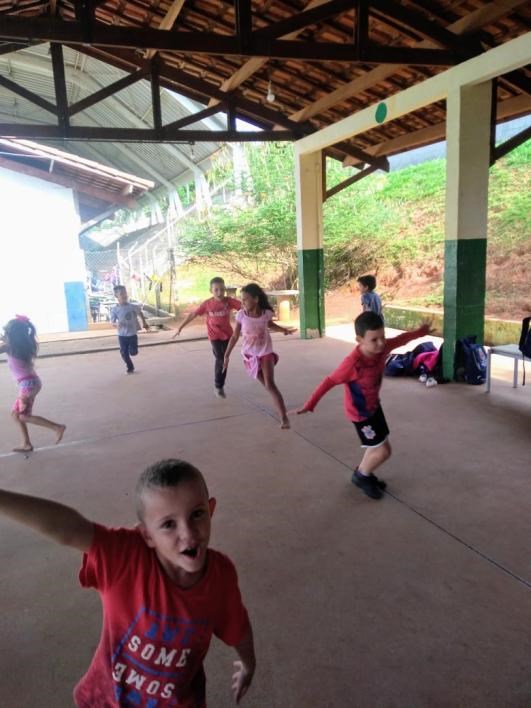 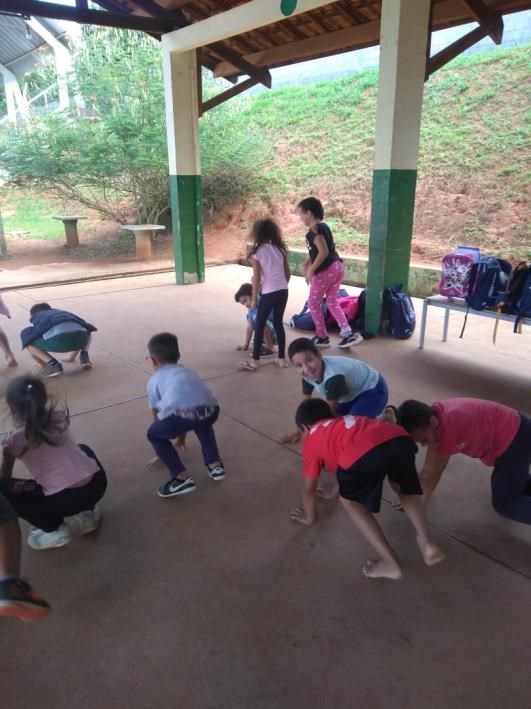 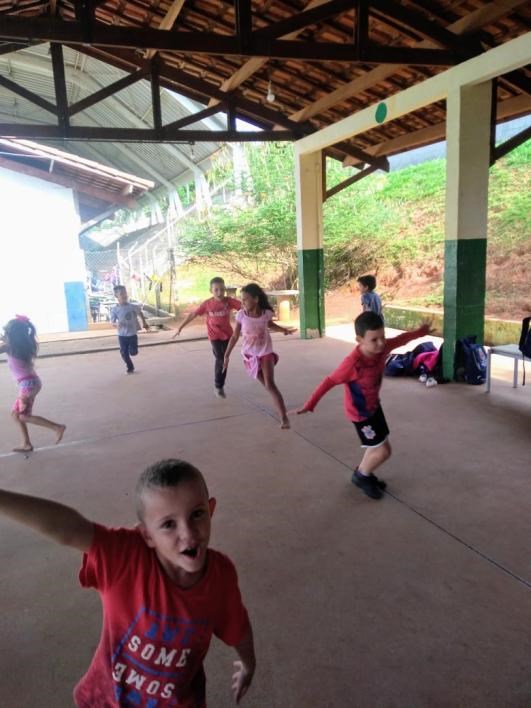 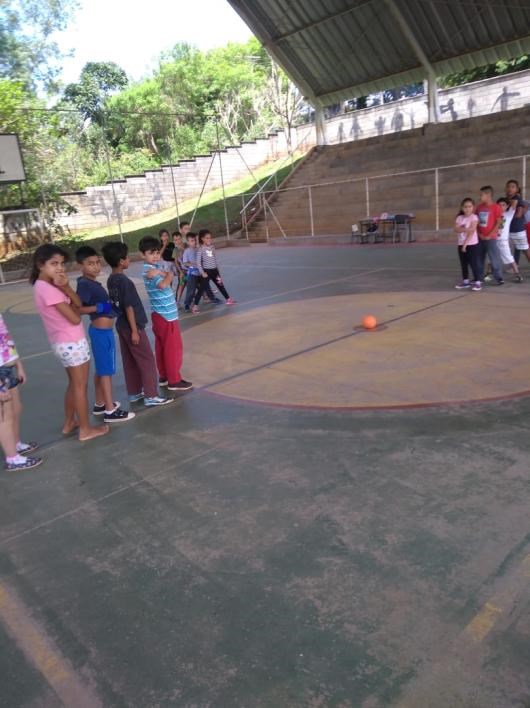 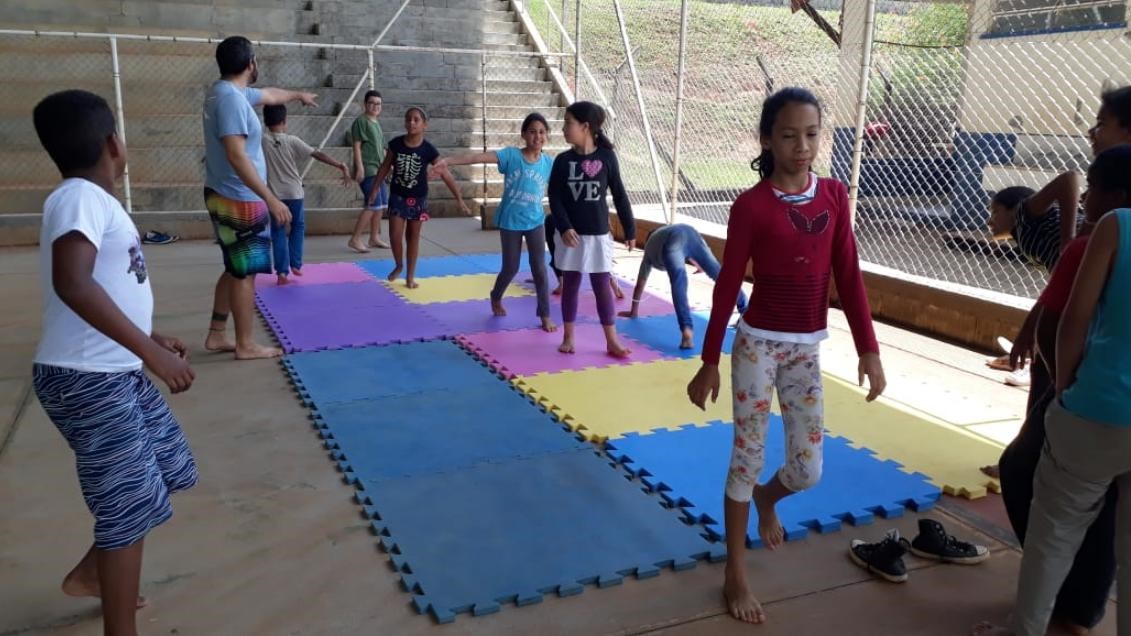 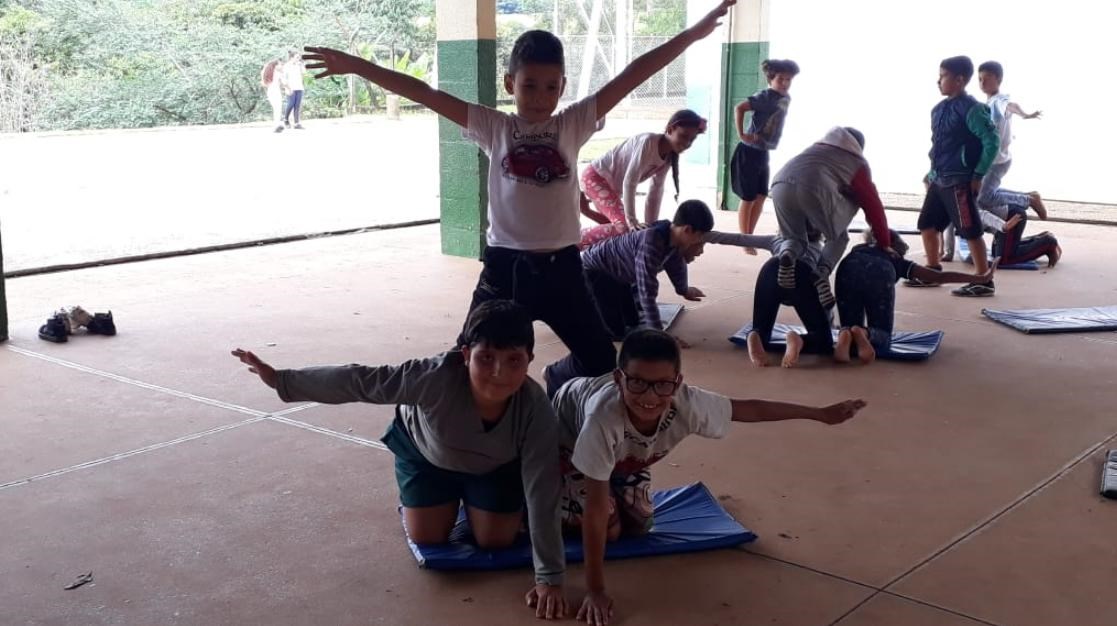 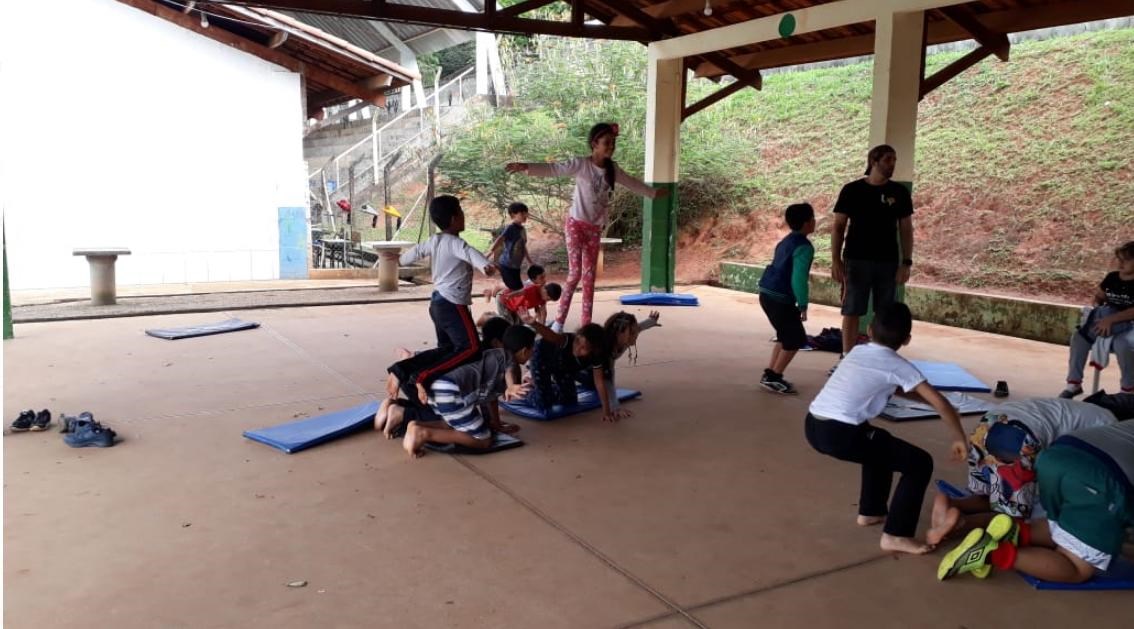 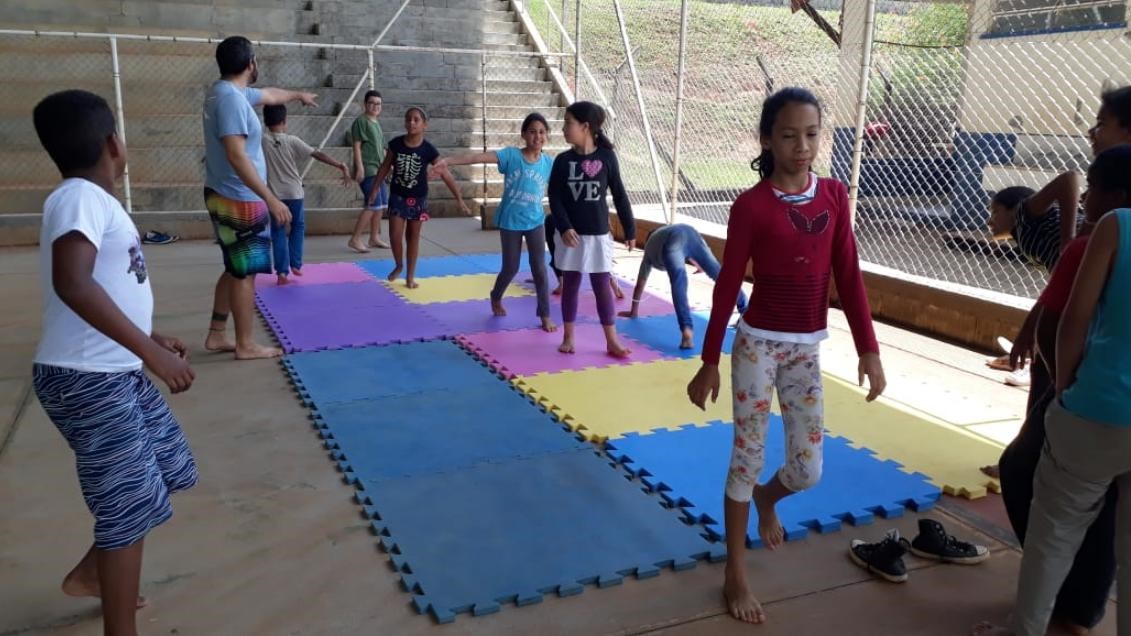 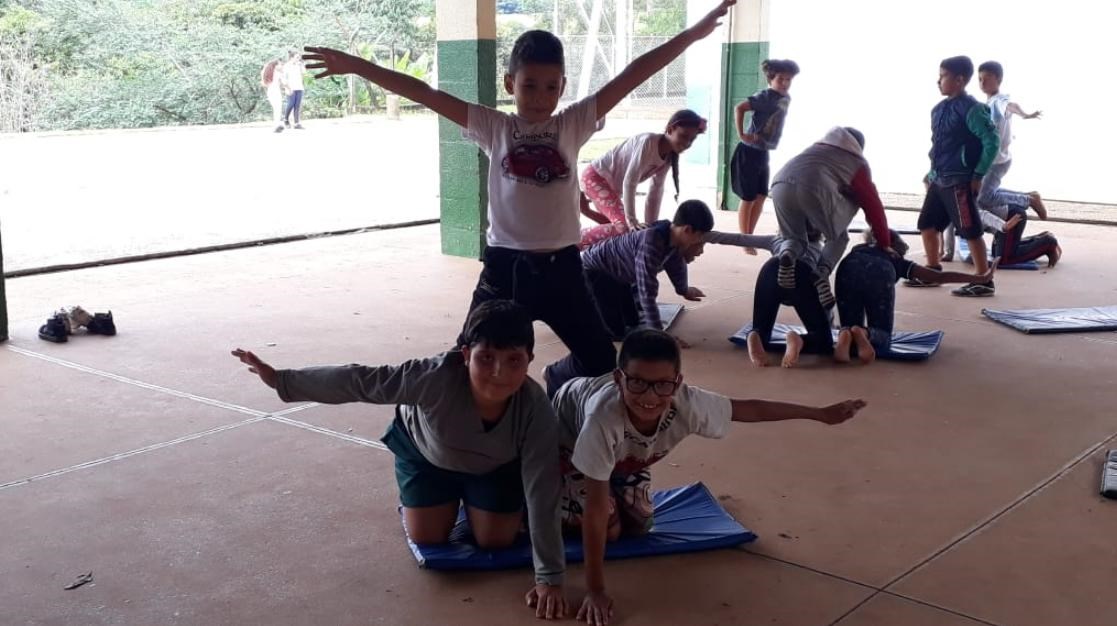 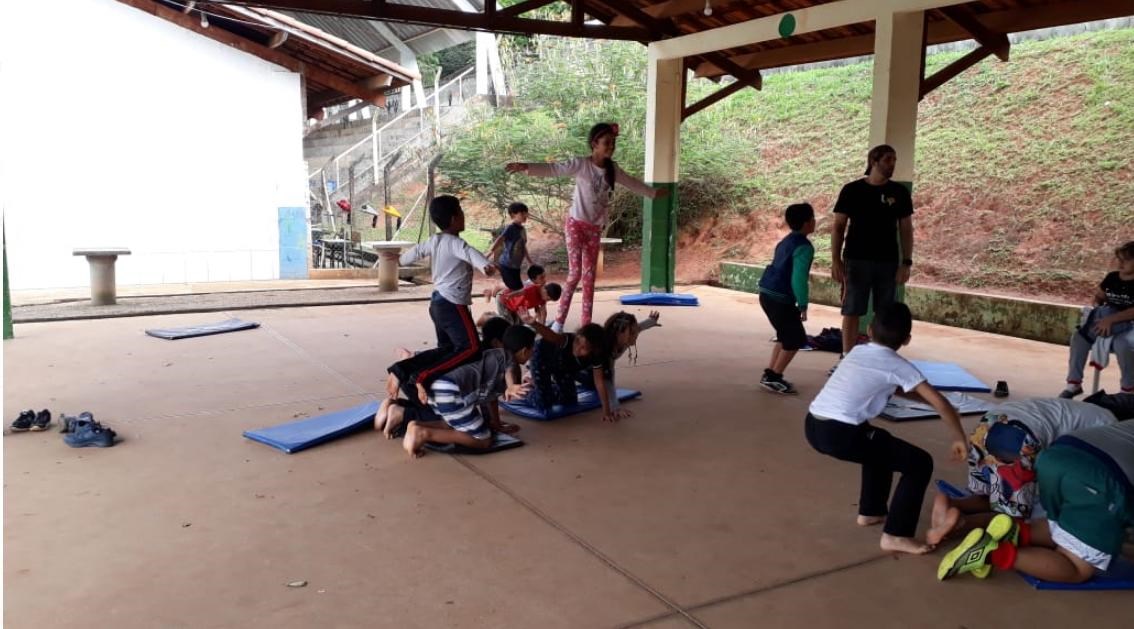 Atividade: Experiências em Matemática 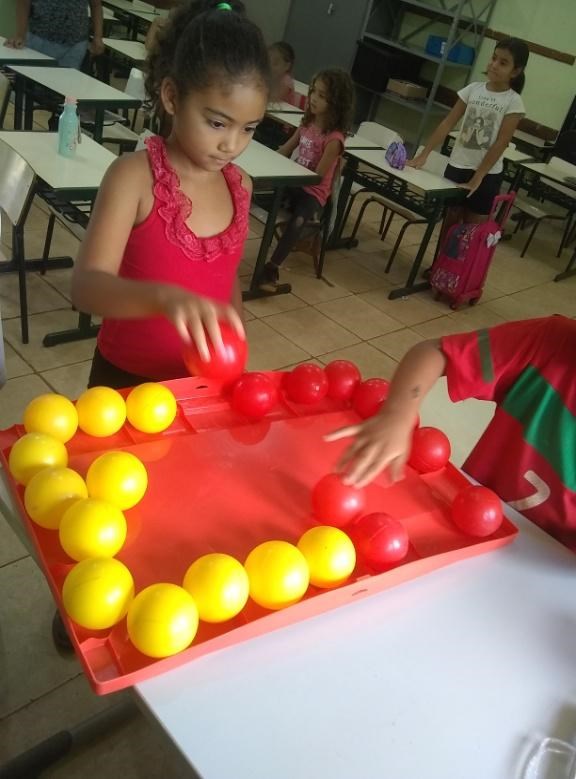 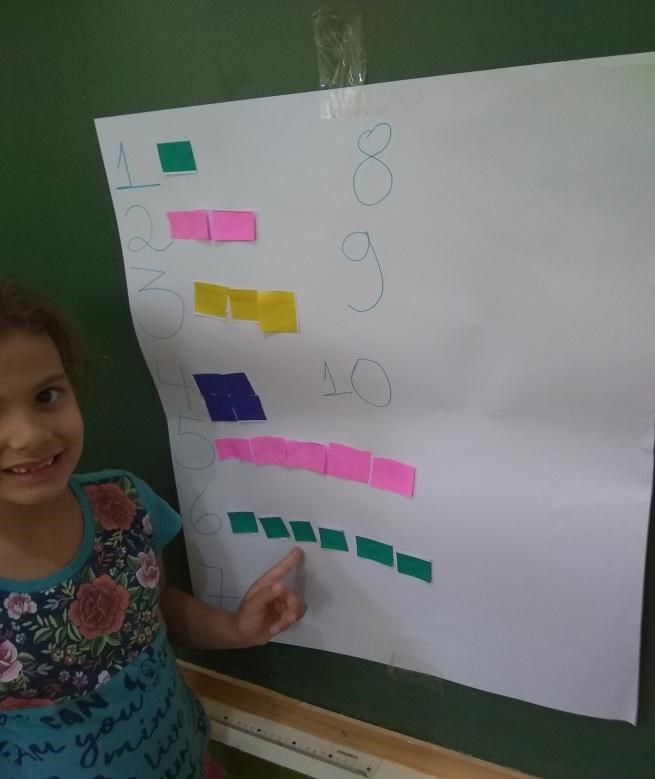 Professor: Adriana Eleutério 	 Anos: 1º e 2º ano  	 	Atividades: Relação quantidade ao numeral 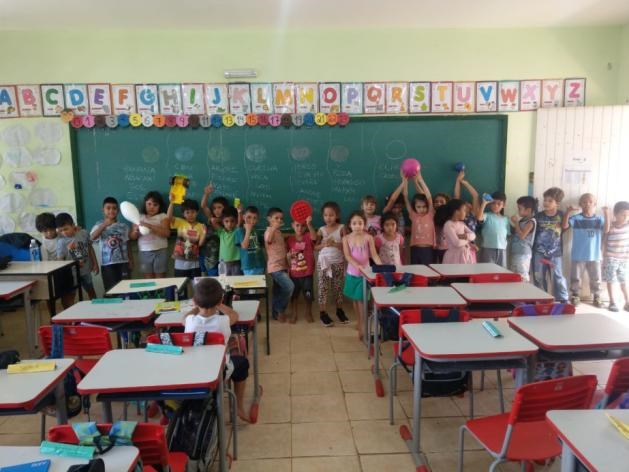 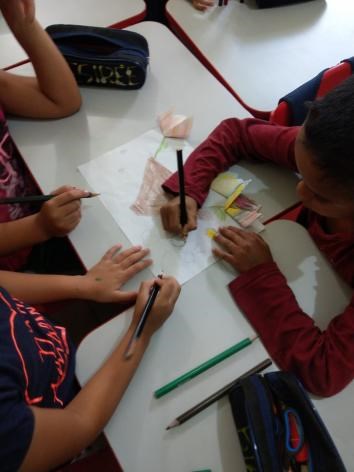 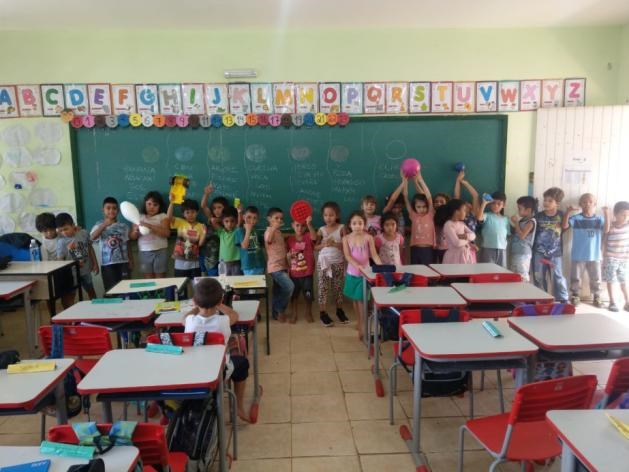 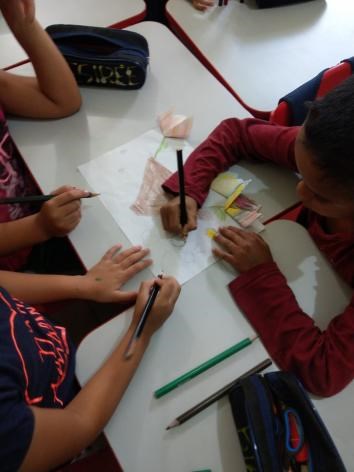 Atividade: Inglês  	Professor: Rafael Leonardo Anos: 1º e 2º ano  	Atividades: Sing/Collors Atividade: Jogos Pedagógicos 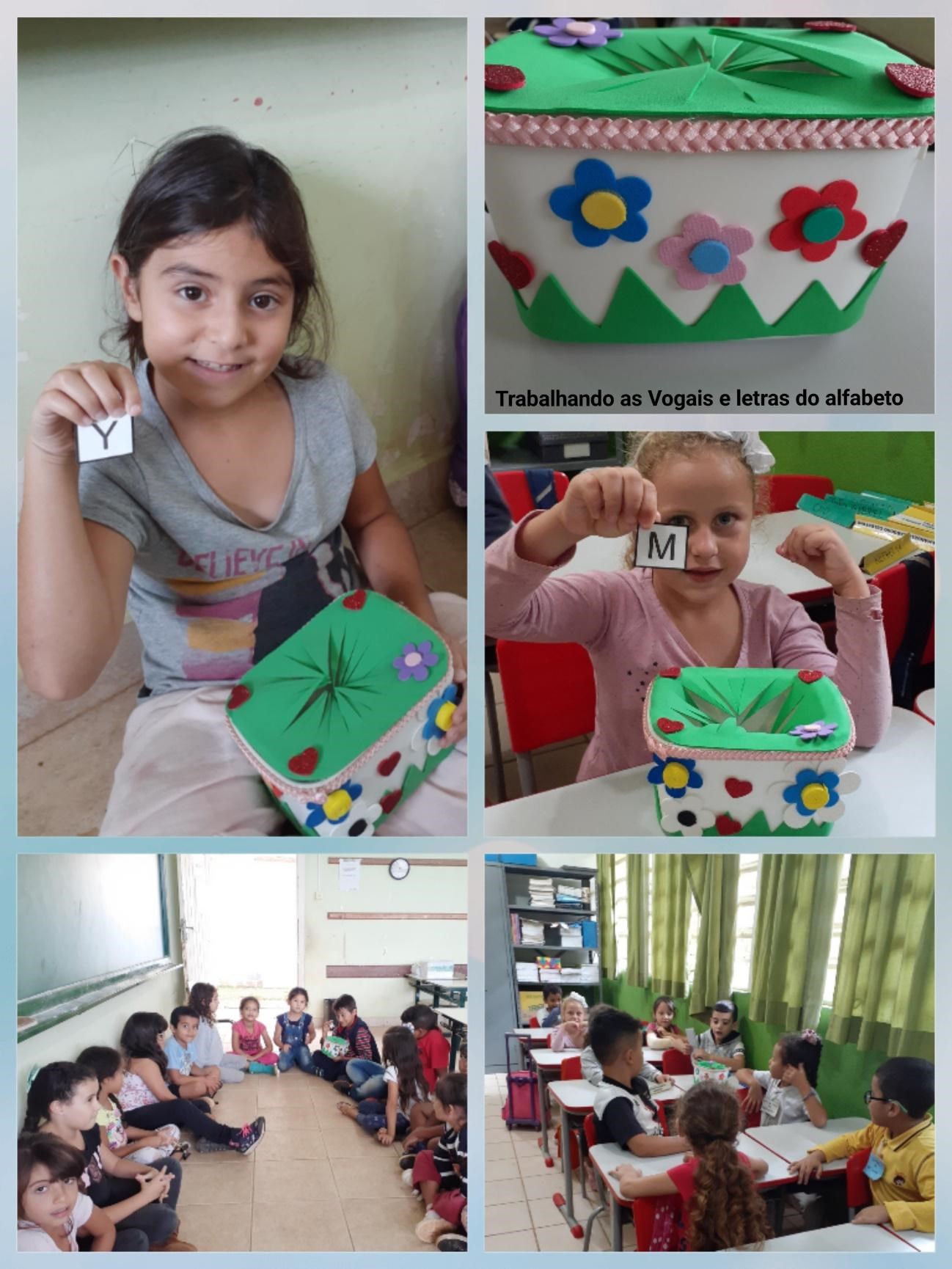 Professora: Eliana Souza Anos: 1º e 2º ano Atividades: Pote Musical  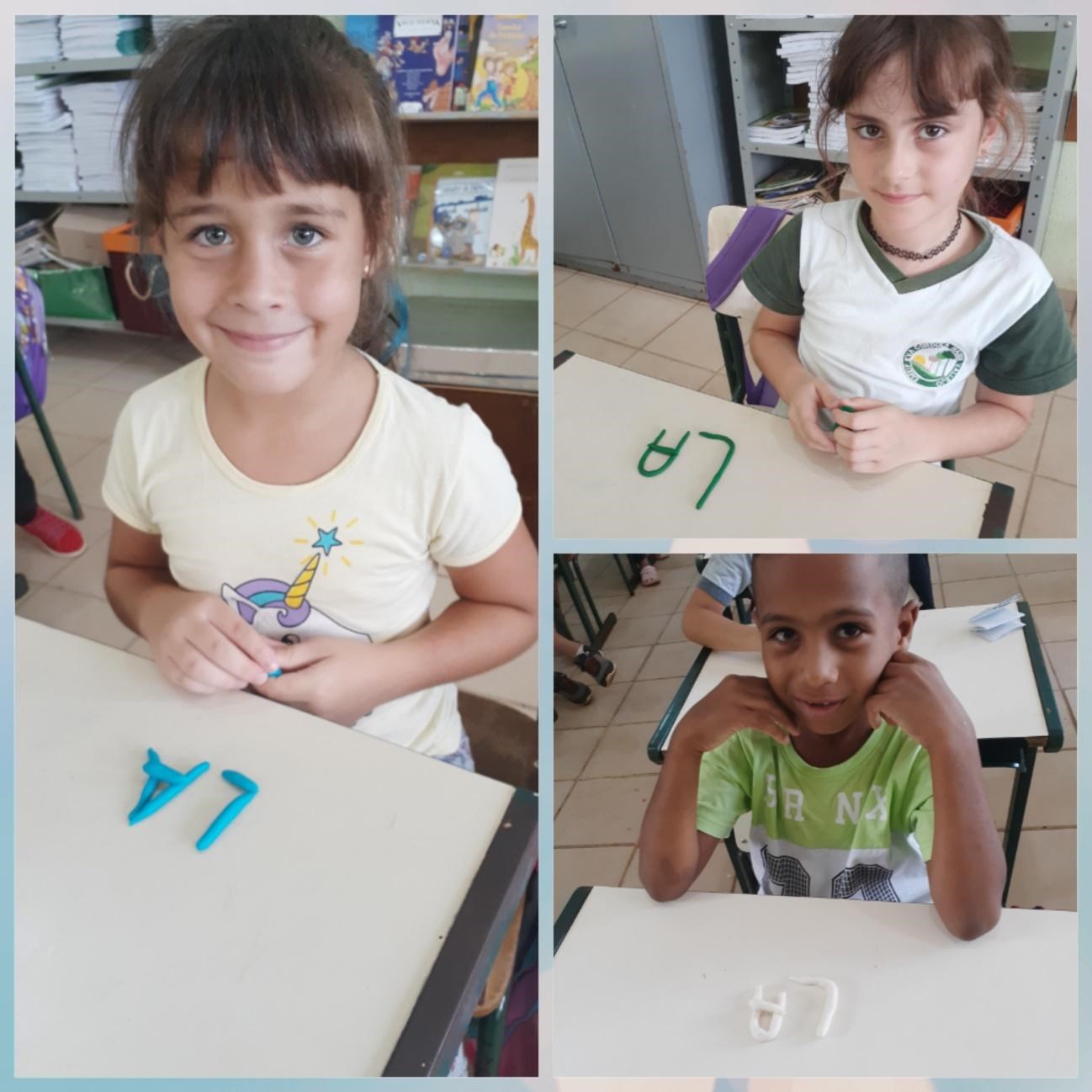 Atividade: Jogos Pedagógicos Professora: Eliana Souza Anos: 2º ano B Atividades: Formando Sílabas 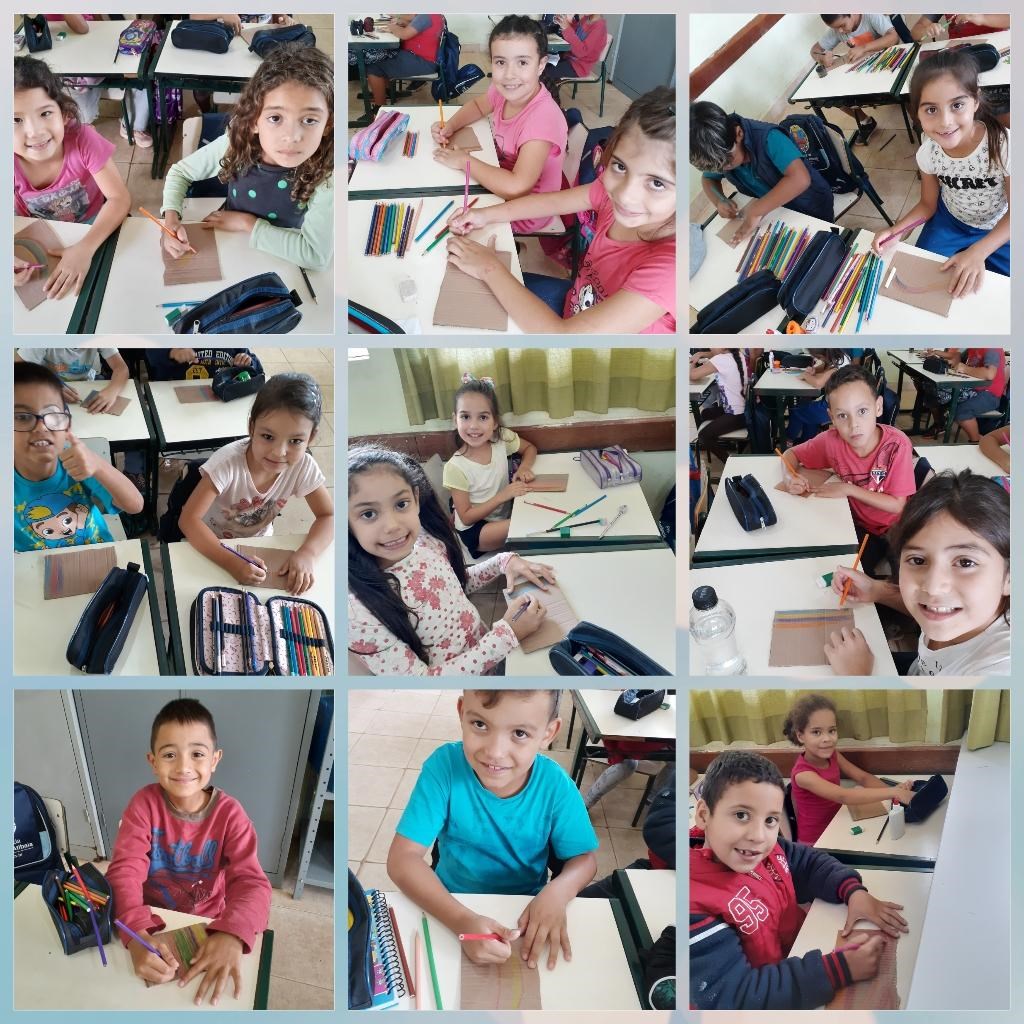 Atividade: Jogos Pedagógicos  	Professora: Eliana Souza Anos:  2º ano A  	Atividades: Confeccionando tabuleiros 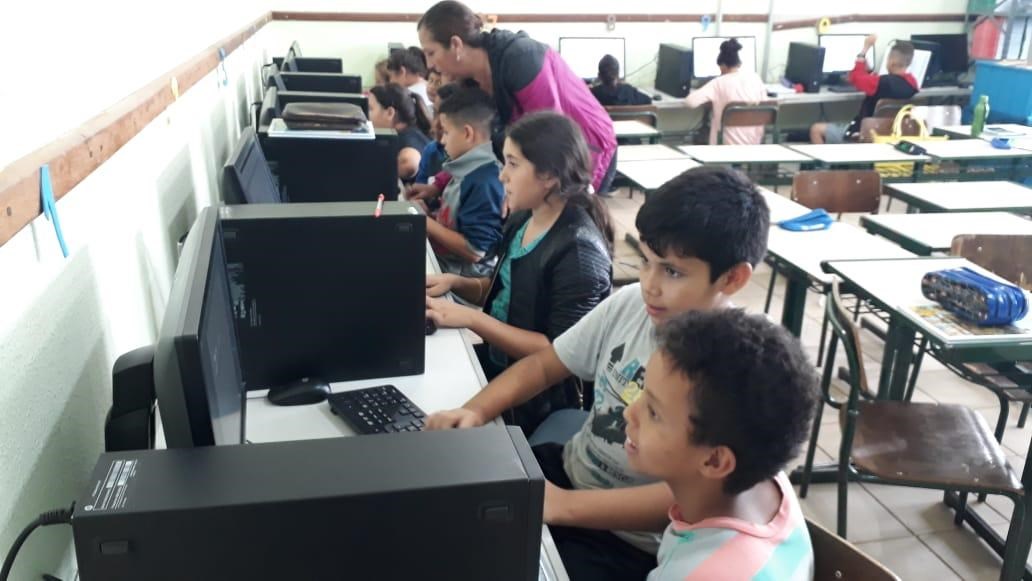 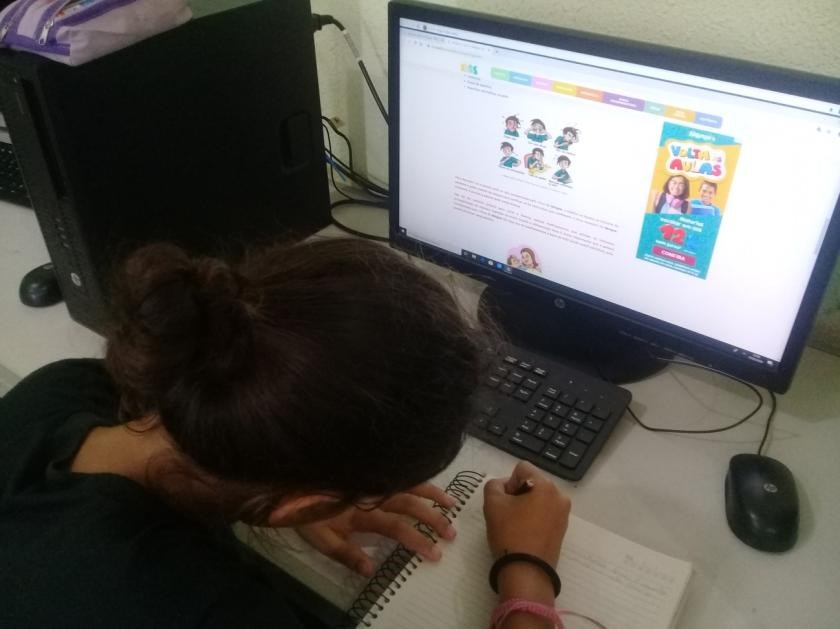 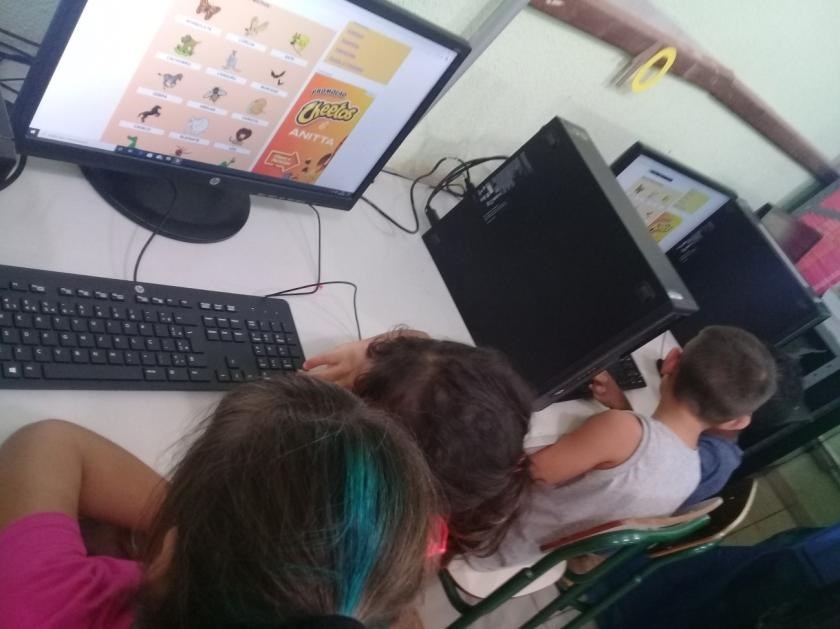 Atividade: Informática  	Professora: Adriana Badiale  	Anos: 2º ano Atividades: Atividade do site:  	https://www.sol.eti.br/a/alfabetizacao/escreva_os_nomes_dos_bichos.php 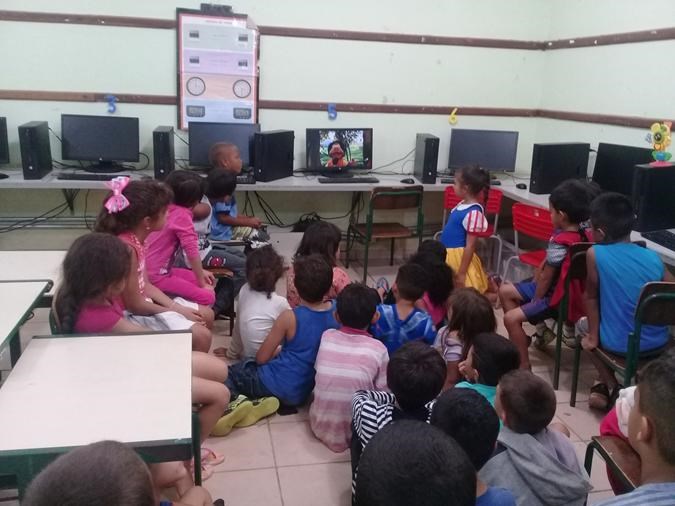 ATIVIDADE CONTEÚDO DESENVOLVIDO NO MÊS Atividades Esportivas 1º ao 3º ano Atividades Psicomotoras que desenvolvam os esquemas corporais, temporais, lateralidade e desenvolvimento Motor. 4º ao 5º ano Jogos Cooperativos e Jogos desportivos. Circo 1º ao 5º ano: acrobacias de solo; poses acrobáticas; Experiências em Ciências 1º ano – Meio Ambiente 2º ano – Corpo Humano/Calendário 3º ano – Corpo Humano/ Cinco Sentidos 4º ano – Ar/ Erosão 5º ano – Experiência Pão Mofado. Experiências em Matemática 1º ano: atividades para relacionar quantidade com o numeral, utilizando palitos, cartaz alfabetização matemática ( A Galinha do vizinho ,bota ovo amarelinho bota...) utilizando texto de memória para contagem..E o 1ºB realiza as atividades com mais entusiasmo sendo que atividades individuais são bem ricas na produção  das ordens crescente e decrescente, também realizaram atividades de agrupamento explorando a noção de dezena utilizando tampinhas de garrafa pet e massinha de modelar.  2º ano: Realizaram as atividades após verificação de conhecimentos prévios onde a compreensão dos termos correspondem adição (juntar, adicionar, unir, acrescentar) e o de subtração (repartir, tirar, perder, dar) auxiliou nas atividades para juntar bolinhas da mesma cor e separar as de cores diferentes e assim trabalhando adição e subtração, e assim ampliando o raciocínio a ponto de responder as situações colocadas como: Quantas bolinhas tem de cores iguais? Quantas sobraram? 3ºAno: As atividades realizadas para ampliar o raciocínio lógico matemático e a estratégia na resolução de situações problemas.  O 3ºA consegue elaborar estratégias nos jogos, no domino e na tabuada, houve um avanço e conseguiram entender que a multiplicação é uma adição simplificada. O 3ºB consegue interpretar bem gráficos/tabelas que é um avanço na leitura de mundo, fazendo coletivamente as resoluções de situações problemas.  4ºAno: Os alunos neste mês de fevereiro fizeram uma revisão das operações matemáticas para que pudesse verificar os conhecimentos preexistentes. E assim iniciar a construção do desenvolvimento lógico matemático.  5ºAno: Foram desenvolvidas atividades que permitisse a construção do desenvolvimento lógico matemático e de estratégias para a resolução de problemas, não só na escola, mas também na vida  e na participação em grupos e atividades individuais desenvolvendo o trabalho em equipe e respeitar as diferenças.  Informática 1° Ano - Foram realizadas atividades com o objetivo de que os alunos possam descobrir o uso do mouse e do teclado, familiarizando-os ao computador e ao mesmo tempo trabalhando a coordenação motora, atenção concentração de uma forma bem divertida. Foi trabalhado semana de combate a Dengue com muitos vídeos, pesquisas e atividades diversas e muita digitação para os alunos de forma simples sem formatação. 2° Ano – Realizam as atividades no nosso ambiente virtual de forma simples, pois possuímos ainda alunos que não conseguem ler nem escrever um colabora com o outro e sempre com seus minutos de jogos educacionais.  3° Ano – Digitam os sites colocados em lousa realizam as atividades com sucesso compreendem as regras e como utilizar nossos equipamentos, trabalham em duplas e conseguem realizar pesquisas simples. 4° a 5° - digitação, formatação de textos, copiar e colar texto com gravuras fazem pesquisas e sempre realizam tudo com satisfação. Todos os alunos têm 15 minutos de interatividade com jogos educacionais, pois é através deles que a criança aprende se divertindo.  Inglês A aprendizagem foi abordada por meio do contexto lúdico, onde foram exploradas variadas atividades no contexto infantil. Nas turmas dos primeiros e segundos anos foram trabalhados temos simples como: Musicas ( Hello Teacher!, 10 little indians) Números ( Numbers 0 – 30) Confecção do jardim das cores em origami (blue, red, yellow, White, Black, Pink, Gray, Orange, Purple) -Foods Jogos Pedagógicos Jogos de alfabetização: Trabalhando vogais e as letras do alfabeto, Formando sílabas, Jogos de tabuleiros, Banco Imobiliário e Confecção de tabuleiros. Leitura e Literatura Roda da conversa Apresentação doa livros (autor, ilustrador e editora) Apresentação da Caixa de Leitura contendo diversos gêneros; Leitura Compartilhada. Mediação de Conflitos O mês de fevereiro para a Oficina de Mediação de Conflitos foi muito importante, pois fora usado para a organização do projeto a ser desenvolvido durante todo o ano letivo. Como estratégia, a oficina de Mediação de Conflitos decidiu atuar em quatro eixos: com os alunos, com os professores, com as famílias e com a comunidade. Além da estruturação, foram realizadas orientações individuais e grupais. A maioria por solicitação dos professores devido a problemas de comportamento em sala de aula e algumas por solicitação do próprio aluno, pedindo um espaço de escuta e orientação para alguns problemas enfrentados em sala de aula (principalmente bullying). Além disso, os professores solicitam orientações sobre como agir com algumas crianças. É válido salientar aqui que para o trabalho com as famílias fora enviado aos pais dos alunos do 4º e 5º Ano uma pesquisa sobre o interesse da participação deles em encontros que tem como objetivo a aproximação das famílias à escola e já são 16 pais interessados em participar. Considero esse dado importante, pois essa proximidade pode apoiar no desenvolvimento do aluno, trabalhando juntas, família e escola, para soluções que poderão beneficiar o processo educativo.   Para finalizar, é importante que fique claro que o trabalho de Mediação é o de trazer à tona o potencial dos integrantes da escola. Trabalhar a autoestima, a cooperação, a empatia e o respeito. Reconhecendo os limites de atuação e criando formas de atuar em que a escola possa ser um espaço estratégico para a promoção da saúde mental. Músicalização Atividades de socialização, ritmo, concentração e lateralidade, percepção musical. Teatro No primeiro momento o aluno foi convidado a desbravar as diversas possibilidades que existem dentro da linguagem teatral, através de exercícios e dinâmicas passando de espectador para protagonista. Foram trabalhados jogos teatrais, incentivando a improvisação e o desenvolvimento de soluções criativas pelos alunos.  As habilidades trabalhadas foram:  Conhecer e localizar o teatro como uma ferramenta de cidadania  Expressão corporal e facial  Descoberta do corpo e dos seus movimentos - Impostação e Técnica Vocal.  Interpretação  Oficina: Atividades Esporivas Professor: Lucas Pavani Anos: 2º e 3º anos Atividades: Psicomotricidade Atividade: Informática Professora: Adriana Badiale Anos: 5º ano B Atividades: Pesquisa sobre Dengue Atividade: Informática Professora: Adriana Badiale Anos: 1º ano Atividades: Atividade Vídeo Cocoricó - No ritmo do Carnaval 